CALLING ALLCITY OF UMATILLARESIDENTS!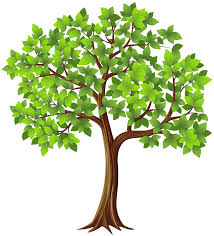 Celebrate Arbor Week!Schedule of Events:Monday 04/16/18: Photo contest. Submit your best Umatilla tree photo to esmeralda@umatilla-city.org Tuesday 04/17/18: Get out and walk the City, attempt to identify at least 5 different trees.Wednesday 04/18/18: Umatilla City Library read aboutArbor Day @ 10:45 amThursday 04/19/18: City of Umatilla partners withUmatilla School District to celebrate Earth Day and Arbor DayFriday 04/20/18: Submit entry for tree give-away at City Hall by 5pm.Winners for photo contest, coloring contest grades K-5, and tree giveaway winners will be announced onArbor Day, April 27, 2018 @ Village Square Park at 2pmFor more information call 541-922-3226 x 108.